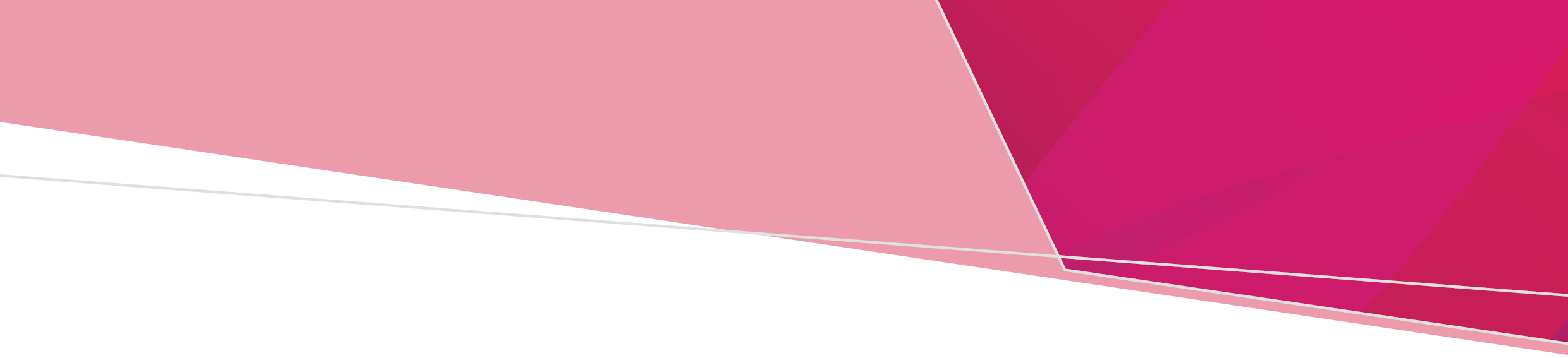 Public hospitals and multi-purpose services deliver health, mental health, aged care and community services in rural and regional Victoria  that best meet local community needs. They are an integral part of the Victorian health system which promotes and protects Victorians’ health and wellbeing.Early Parenting Centres are statewide early intervention and prevention organisations specialising in parenting, infant health, and early childhood development. They provide parenting support to families during pregnancy and with children from birth to school age. They are part of a broader range of early intervention services which include Child FIRST, Integrated Family Services, and Cradle to Kinder. Public Hospitals, Multi-Purpose Services and Early Parenting Centres (collective known as health services) are independent entities operating under the Health Services Act (Vic) 1988 and are integral to the Victorian health system. The board and the individual directors of these health services have formal duties and responsibilities to the Minister for Health (the Minister), the Secretary of the Department of Health (the department) and Victorian communities.  Equal Opportunity and DiversityThe department is committed to ensuring that health boards and committees reflect the breadth and richness the diverse voices of Victorian communities. The department encourages applications from women, people of all ages, Aboriginal and / or Torres Strait Islander people, people of all abilities, people from culturally and linguistically diverse backgrounds and from lesbian, gay, bisexual, trans, gender diverse, intersex and queer (LGBTIQ+) communities. Legislative frameworkThe board is responsible for ensuring the health service is compliant with all relevant legislative law. For health services, the board’s responsibilities are primarily derived from the Health Services Act (Vic) 1988. The Health Services Act (Vic) 1988 establishes the boards of Victoria’s health services, and defines their duties, rights, and responsibilities. The board ensures the Minister, and the Secretary are advised about significant board decisions and are informed in a timely manner of any issues of public concern or risk that affect or may affect the health service.Directors on the board of a public health service are considered a public official under section 4 of the Public Administration Act (Vic) 2004. As such directors are bound by the legislated requirements of the Victorian public sector values and the Directors’ Code of Conduct. The Financial Management Act (Vic) 1994 also applies to the financial administration of public health services relating to the accounting and reporting of public money and public property. Role of the BoardThe role of a public health service board is to oversee the performance of its organisation and ensure that it is meeting the policy and strategic objectives of the Minister and government of the day. The board is held to be ultimately responsible for all aspects of the organisation’s activities. This includes, among other things:setting the vision, strategy, and direction of the organisation, in line with government prioritieshaving ultimate accountability for the delivery of safe and quality care, including cultural safety and freedom from discrimination, harassment, and bullyingoversight of the performance and delivery of key policy prioritiesensuring the ongoing financial viability of the organisationrecruitment, support and monitoring of the Chief Executive Officer.The functions of the board are varied and cover accountability to stakeholders and leadership both internally and externally, now and into the longer term. Collectively, the board is responsible for creating a governance environment that acts in the best interests of the entity, the broader health system, and Victorian communities. Role of the directorsBoard directors are an integral part of Victoria’s health system, and health services cannot operate without them. Directors are selected for their capabilities, encompassing personal and professional attributes, skills, knowledge and experience, which they are expected to continue to develop while on the board.Board directors are expected to:Commit to the delivery of safe, high quality, culturally safe, person-centred care – a genuine interest in the fundamental purpose of the organisation and its role in the health care service system.Have integrity and be accountable – dedication to fulfilling a director’s duties and responsibilities, putting the organisation’s interests before personal interests, and acting ethically.Provide constructive challenge and oversight - the curiosity to ask questions and the courage to challenge, where necessary, in a respectful manner.Use and interpret complex information – understanding the need for information on which to base decisions.Adhere to the relevant obligations and duties set out in the Victorian Public Sector Commission’s (VPSC) website, including the Directors’ Code of Conduct and Government board duties and responsibilities. Be aware of the Health Services Act 1988 (Vic) and other applicable legislation and regulations.Commit the time required to fully exercise the duties required of the position (about 1-2 days). Time is needed to:Attend, at a minimum, 75 percent of the approximately 11 board meetings per year which are usually held during the day. While meetings may be attended in person or online, it is important that all board directors attend some meetings in person and onsite of the health service.Participate as members of standing and/or ad hoc committees of the board (there are a minimum of three committees per board, dedicated to Finance, Audit and Risk, and Quality and Safety).Review agenda items, papers and minutes of board and subcommittee meetings.Attend events where the health service requires representation. These are usually in person events such as the Annual General Meeting, strategy or planning days. Develop a full understanding of the organisation’s finances, scope of service, strategic context, and legal framework.Undertake Board Induction and Clinical Governance training and any other professional development required to fully discharge their responsibilities.Indemnification and remunerationThe health service indemnifies board directors so that they are not personally liable for anything done, or omitted to be done, in good faith when carrying out their duties. Any liability resulting from an act or omission attaches instead to the health service rather than individuals. Directors are also entitled to remuneration for their services as a director of a public board. Public hospitals have been classified as either Class C1 or A5 boards. Multi-purpose services and Early Parenting Centres are classified as C1 boards. C1 boards in 2022/23 are remunerated $246.52 per day for eligible directors. If a director who is eligible for remuneration is elected as chairperson, they will be remunerated at the rate of $318.34 per day. A5 boards are remunerated in 2022/23 at $7,796.61 per annum for eligible directors. If a director who is eligible for remuneration is elected as chairperson, they will be remunerated at the rate of $12,996.13 per annum. Remuneration rates are reviewed annually and are published for each board on the department website www.health.vic.gov.au/board-applications. Key Selection CriteriaWhile Victorian public health boards are based on capabilities, the boards are more effective when these capabilities also represent the breadth and richness of the diverse voices of Victorian communities. The department encourages boards to consider how to strengthen their boardroom safety and competence to respond to people’s diverse identities, needs and preferences in terms of Aboriginality, cultural, ethnic, linguistic, and religious backgrounds, age, sex and gender identity, sexuality, ability, and other factors to ensure every person has the best possible experience in accessing healthcare. Board Director Capability FrameworkThe Board Director Capability Framework (the Framework) has been developed by the department to enable board directors and chairs to have a clear expectation of what’s important to building an effective board to oversee the Victorian public health services. To support and strengthen public health service boards, the department has outlined key attributes and capabilities. While some capabilities are necessary, all the attributes are necessary for the effective governance of a public health service. Some capabilities will depend upon the strategic outlook of the organisation and may be prioritised by a board based on its strategic focus.Directors appointed to a board are preferred to be proficient in their nominated primary capabilities and are expected to attain the foundation level on the remaining capabilities within their first year after appointment. For further information about the framework refer to www.health.vic.gov.au/board-applications. Board capabilitiesBoard directors are expected, collectively as a board, to cover the range of necessary capabilities to ensure good governance and a culture of inclusiveness, integrity, and safety.The department has outlined 13 capabilities which are grouped into two tiers:Tier 1 – the necessary capabilities that support effective governance; andTier 2 – important capabilities that will depend upon the strategic outlook of the organisation and may be prioritised by a board based on its strategic focus. In ensuring these capabilities are present on the board, applicants are asked to nominate and provide supporting information on their three primary capabilities. Applicants will also be able to nominate and provide supporting information on up to three secondary capabilities. Tier 1 – Capabilities necessary for a boardAudit and risk managementClinical governanceCorporate governance Financial management and accountingLawPatient (user) experience and consumer engagementRegistered clinicianStrategic leadershipTier 2 – Capabilities important for a boardAsset managementCommunications and stakeholder engagementCommunity ServicesHuman resources management ICT strategy and governanceData and PrivacyWhen collecting and using personal information, the Department of Health acts in accordance with the Victorian Government Privacy Statement, and the Privacy and Data Protection Act 2014 (Vic) which contains the Information Privacy Principles (IPPs). Individuals do not have to disclose any personal information if they do not want to, but it can help the board and the department to understand how people can be supported through the recruitment process and beyond. Applicants should read the Privacy and Consent Statement available at www.health.vic.gov.au/board-applications.The department welcomes the opportunity to discuss reasonable adjustment or support that can be provided throughout the recruitment process and/or post appointment. A discussion can be arranged by contacting healthservicegovernance@health.vic.gov.au.  Public Hospitals, Multi-Purpose Services and Early Parenting CentresBoard Director Position DescriptionOFFICIALIf you would like help understanding this document or would like to receive it in another format please phone 03 9456 3724, using the National Relay Service 133 677 if required, or email healthservicegovernance@health.vic.gov.auAuthorised and published by the Victorian Government, 1 Treasury Place, Melbourne.© State of Victoria, Australia, Department of Health, October 2023.Available at https://www.health.vic.gov.au/applying-for-board-positions <health.vic.gov.au/ applying-for-board-positions >